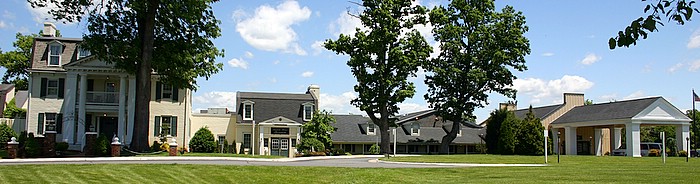 Silk Restaurant & Banquets at Clarion LeesburgExecutive All Day MeetingsWe are excited to announce our all new Executive Meetings Packages.  Included are new menu items, updated packages, and many benefits for you and your meeting attendees.  Please review the following package options and consult with your meeting planner with any questions.  Thank you again for collaborating with us to host your meetingBenefits of hosting a meeting with us:Professional Onsite CateringDedicated Meeting PlannerMeeting/Banquet Packages Discounts to Leesburg Premium ShopsComplimentary Fitness Center, Open 24 hoursComplimentary High-Speed Wireless Internet AccessComplimentary Business CenterSeasonal Outdoor Swimming PoolComplimentary Shuttle Within a 5 Mile Radius of The HotelExecutive All Day Meeting Package APrice is $36.99* per person (minimum 25 people)Continental Breakfast – comes with coffee & hot teaAssorted breakfast breads, bagels, croissants and muffinsJams and ButterThe Deli Buffet Lunch – comes with sodas and coffeeSeasonal greens salad with assorted dressingsPotato salad; pasta salad, coleslaw – pick twoSelection of smoked turkey breast, roast beef, salami, and hamCheddar, Swiss, and Provolone cheesesAssorted deli Breads and rollsChef’s selection of dessertsMEETING BREAK:Select one break from from below choicesExecutive All Day Meeting Package BPrice is $41.99* per person (25 person minimum)Deluxe Continental Breakfast – comes with coffee & hot teaSeasonal Fresh Fruit DisplayAssorted Breakfast Breads, Croissants, MuffinsBagels with Cream CheeseJams and ButterAssorted JuicesChoice of Lunch Buffet – see below selectionsMEETING BREAK: Select one break from below choicesPackages may be served for less than the minimum guests required for an additional labor Charge11-24 guests $100.00, Under 10 guests $150.00Prices are subject to 20% service charge and 9.5% sales taxNon-Alcoholic Beverage PackagesFreshly Brewed Coffee and Decaffeinated Coffee44.95 for one gallon of coffee (30 cups)$7.95 per person replenished for full day or $5.95 for half dayAssorted Soft Drinks & Bottled Water$8.95 per person replenished for full day or $6.95 for half dayFreshly Brewed Coffee and Decaffeinated CoffeeAssorted Soft Drinks & Bottled Water$13.95 per person replenished for full day$9.95 per person replenished for half dayMorning & Afternoon Breaks (Minimum 25 Guests)MORNING:Assorted Danishes & Cinnamon rolls ………………… $15.95 per dozenAssorted bagels & Cream cheese …………………...… $20.95 per dozenMix n Match ………………………..…………………. $22.95 per dozenAFTERNOONFresh Baked cookies …………….……………………. $13.95 per dozenFresh Baked brownies ………………………..……….. $15.95 per dozenGranola Bars ……………………..…………………… $18.95 per dozenBags of chips & pretzels ……………………………… $13.95 per dozenTrail Mix bags ……………………………………….... $18.95 per dozenFresh whole fruit ……………………………………… $15.95 per dozenCookie Corner ……………………………. $6.95 per personFresh baked cookies & brownies; Served with Iced Tea or Lemonade & Cucumber waterSweet n Salty …………………………….… $6.95 per personAssorted mini candy bars; bags of chips, popcorn and pretzelsServed with Iced Tea or Lemonade and Cucumber waterLet’s Go to the Movies ……………………….. $6.95 per personGourmet Popcorn, Mini Candy Bars, Tortilla Chips and Nacho Cheese with Sliced JalapenosServed with Iced Tea or Lemonade and Cucumber waterThe Health Nut ………………………………... $9.95 per personWhole fruits, Assorted Yogurts, Granola Bars, Mixed Nuts and Trail MixServed with Iced Tea or Lemonade and Cucumber waterPrices are subject to 20% service charge and 9.5% sales taxBREAKFASTSContinental Breakfast…………………..…………….... $7.95 per personAssorted Breakfast Breads, Bagels, Croissants and MuffinsJams and ButterAssorted JuicesFreshly Brewed Coffee, Iced Tea and WaterDeluxe Continental Breakfast……………………….. $9.95 per personSeasonal Fresh Fruit DisplayAssorted Breakfast Breads, Croissants, MuffinsBagels with Cream CheeseJams and ButterAssorted JuicesFreshly Brewed Coffee, Iced Tea and WaterAll-American Breakfast Buffet ……………………. $15.95 per personSeasonal Fresh Fruit DisplayAssorted Breakfast Breads and Muffins, Jams and ButterScrambled Eggs, Crisp Bacon and Sausage,Breakfast PotatoesDeluxe Breakfast Buffet …………………………… $18.95 per personSeasonal Fresh Fruit DisplayAssorted breakfast Breads and Muffins, Croissants and Danish PastriesScrambled Eggs with HerbsCrisp Bacon and Sausage Breakfast PotatoesFrench Toast/waffles with SyrupAppropriate CondimentsBreakfast Enhancements*Omelet Station: ……………………………. $9.95 per personAttended omelet station with cheddar, Swiss, and American cheeses, green peppers, fresh tomatoes, onions, mushrooms, sausage, ham and baconWaffle Station: …………………………… $7.95 per personAttended waffle station with seasonal fresh fruits, maple syrup & whipped cream*A Chef is required for Station Services at $125.00 per StationPrices are subject to 20% service charge and 9.5% sales taxLuncheon BuffetsItalian Lover’s Extravaganza …………….… $19.95Caesar salad and garlic breadPenne pasta with Marinara saucesChicken parmesanRoasted vegetablesChef’s choice of dessertsSouthern Buffet ……………………………... $19.95Garden Salad with Assorted DressingColeslaw and Potato SaladSouthern Fried Chicken Country whipped potatoesAssorted Rolls and ButterChef’s Choice of DessertsThe Deli Buffet ………………………………. $14.95Tossed green salad, Potato  or Pasta SaladSelection of Smoked Turkey BreastRoast Beef, Salami and HamCheddar, Swiss and Provolone CheesesAssorted Deli Breads and RollsChef’s Choice of DessertsBox Lunch ………………………………….... $10.95Ham or turkey sandwich or veggie wrapTwo fresh baked cookiesBag of chipsFresh applePrices are subject to 20% service charge and 9.5% sales taxAudio Visual Equipment& miscellaneous itemsLCD Projector rental ……………………… $150 per daySpeakers & Wired Microphone ………….. $150 per daySpeakers and wireless Microphone ……… $200 per dayTeleconference phone (Polycomm) ………. $100 per dayEasel rental ………………………………… $25 per eventFlip chart paper …………………………… $50 per padMeeting room Rental RatesMosby or Ashby Room ………………………………….. $500 per dayWhite Room ……………………………………………… $500 per dayGrand Ballroom (Mosby/Ashby/White) …………………. $1,000 per dayLoudoun Room …………………………………………… $500 per dayCarradoc Hall ……………………………………………... $750 per day